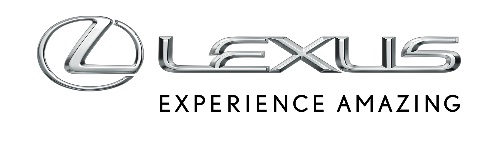 2 LIPCA 2018W LIZBONIE RUSZA UX ART SPACE BY LEXUSNowatorska wystawa czasowa poświęcona premierze crossovera Lexus UX, który zadebiutuje w Europie na początku przyszłego rokuUX Art Space by Lexus prezentować będzie dekonstrukcję i reinterpretację nowego crossovera Lexusa, którą stworzyli młodzi artyści Inês Zenha, Bence Magyarlaki, Divine Southgate-Smith i Pedro Henriques oraz unikalny prototyp UXProducentem UX Art Space by Lexus jest Natxo Checa, założyciel, dyrektor i kurator galerii Zé dos Bois (ZDB), z którym współpracuje Carolina Grau, niezależna kurator i ekspert sztuki współczesnejWystawa będzie otwarta dla publiczności od 29 czerwca do 15 września przy ulicy Largo dos Stephens 5 w lizbońskiej dzielnicy Cais SodréEuropejski oddział Lexusa wybrał Lizbonę jako miejsce czasowej wystawy UX Art Space by Lexus, ilustrującej ambicję Lexusa, aby być nie tylko marką motoryzacyjną, ale marką luksusowego stylu życia. Oprócz unikalnego prototypu nowego Lexusa UX, na wystawie będzie można zobaczyć fascynujące dzieła sztuki, które stworzyli młodzi artyści Inês Zenha, Bence Magyarlaki, Divine Southgate-Smith oraz Pedro Henriques jako próbę dekonstrukcji Lexusa UX i przedstawienia własnej interpretacji nowego crossovera Lexusa.Za produkcję UX Art Space odpowiadać będą Natxo Checa, założyciel, dyrektor, kurator i producent galerii Zé dos Bois (ZDB) oraz Carolina Grau, niezależny kurator i ekspert sztuki współczesnej o dużym doświadczeniu w dziedzinie międzynarodowych imprez i wystaw.– „Lizbona, jako ośrodek kultury i sztuki, stanowi znakomite tło dla prezentacji naszego nowego crossovera UX w nowatorskim środowisku artystycznym” – mówi Pascal Ruch, szef Lexus Europe – „UX Art Space by Lexus oferuje gościom możliwość zanurzenia się w świecie Lexusa i zetknięcia się z naszą pasją kreatywnego designu i nowatorskiej technologii”. – „UX Art Space by Lexus w harmonijny sposób łączy motoryzację i sztukę” – mówi Carolina Grau – „Ta wystawa pobudzi emocje gości za pomocą abstrakcji i dekonstrukcji, prezentując artystyczną interpretację ruchów, dźwięków, kształtów i kolorów, będących esencją Lexusa”.UX ART SPACE BY LEXUSAdres: Largo dos Stephens 5, dzielnica Cais Sodré, LizbonaGodziny otwarcia: od poniedziałku do soboty 12:00-20:00 w dniach od 29 czerwca do 15 wrześniaWstęp wolny